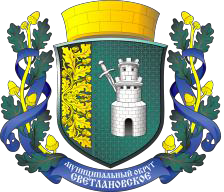 САНКТ-ПЕТЕРБУРГ МУНИЦИПАЛЬНОЕ ОБРАЗОВАНИЕ МУНИЦИПАЛЬНЫЙ ОКРУГ СВЕТЛАНОВСКОЕАДМИНИСТРАЦИЯПОСТАНОВЛЕНИЕ10 апреля 2015 года	№ 2Об утверждении отчета об исполнении бюджета МО Светлановское за 1 квартал 2015 годаВ соответствии со ст. 264.2 Бюджетного Кодекса РФ, ст. 52 Федерального закона от 06.10.2003г. № 131-ФЗ «Об общих принципах организации местного самоуправления в Российской Федерации», Решением Муниципального Совета муниципального образования муниципального округа Светлановское от 10.12.2014 года № 13 «О бюджете муниципального образования муниципального округа Светлановское на 2015 год»Утвердить отчет об исполнении бюджета муниципального образования муниципального округа Светлановское за 1 квартал 2015 года согласно Приложению к настоящему Постановлению.Опубликовать отчет об исполнении бюджета муниципального образования муниципального округа Светлановское за 1 квартал 2015 года в средствах массовой информации.Направить отчет об исполнении бюджета муниципального образования муниципального округа Светлановское за 1 квартал 2015 года в Муниципальный Совет и Ревизионную комиссию муниципального образования муниципального округа Светлановское.Контроль исполнения настоящего Постановления оставляю за собой.Постановление вступает в силу в соответствии с действующим законодательством.Глава Администрации	С.П. ГенераловПриложение к Постановлению Главы Администрации муниципального образования муниципального округа Светлановскоеот 10 апреля 2015 года № 2ОТЧЕТ ОБ ИСПОЛНЕНИИ БЮДЖЕТАОТЧЕТ ОБ ИСПОЛНЕНИИ БЮДЖЕТАОТЧЕТ ОБ ИСПОЛНЕНИИ БЮДЖЕТАОТЧЕТ ОБ ИСПОЛНЕНИИ БЮДЖЕТАОТЧЕТ ОБ ИСПОЛНЕНИИ БЮДЖЕТАМУНИЦИПАЛЬНОГО ОБРАЗОВАНИЯ МУНИЦИПАЛЬНОГО ОКРУГА СВЕТЛАНОВСКОЕМУНИЦИПАЛЬНОГО ОБРАЗОВАНИЯ МУНИЦИПАЛЬНОГО ОКРУГА СВЕТЛАНОВСКОЕМУНИЦИПАЛЬНОГО ОБРАЗОВАНИЯ МУНИЦИПАЛЬНОГО ОКРУГА СВЕТЛАНОВСКОЕМУНИЦИПАЛЬНОГО ОБРАЗОВАНИЯ МУНИЦИПАЛЬНОГО ОКРУГА СВЕТЛАНОВСКОЕМУНИЦИПАЛЬНОГО ОБРАЗОВАНИЯ МУНИЦИПАЛЬНОГО ОКРУГА СВЕТЛАНОВСКОЕпо состоянию на 01 апреля 2015 годапо состоянию на 01 апреля 2015 годапо состоянию на 01 апреля 2015 годапо состоянию на 01 апреля 2015 годапо состоянию на 01 апреля 2015 годаДоходы бюджетаДоходы бюджетаДоходы бюджетаДоходы бюджетаДоходы бюджетаКодИсточники доходовУтверждено (тыс.руб.)Исполнено (тыс.руб.)%исп-я000 1 00 00000 00 0000 000НАЛОГОВЫЕ И НЕНАЛОГОВЫЕ ДОХОДЫ105 108,024 945,923,7000 1 05 00000 00 0000 000Налоги на совокупный доход63 859,013 910,421,8000 1 05 01000 00 0000 110Налог, взимаемый в связи с применением упрощенной системы налогообложения41 558,08 449,220,3000 1 05 01010 01 0000 110Налог, взимаемый с налогоплательщиков, выбравших в качестве объекта налогообложения доходы28 768,06 033,821,0000 1 05 01020 01 0000 110Налог, взимаемый с налогоплательщиков, выбравших в качестве объекта налогообложения доходы, уменьшенные на величину расходов10 251,01 664,616,2000 1 05 01050 01 0000 110Минимальный налог, зачисляемый в бюджеты субъектов Российской Федерации2 539,0750,829,6000 1 05 02000 02 0000 110Единый налог на вмененный доход для отдельных видов деятельности21 632,04 756,922,0000 1 05 04000 02 0000 110Налог, взимаемый в связи с применением патентной системы налогообложения669,0704,3105,3000 1 06 00000 00 0000 000Налоги на имущество33 180,03 309,510,0000 1 06 01000 00 0000 110Налог на имущество физических лиц33 180,03 309,510,0000 1 06 01010 03 0000 110Налог на имущество физических лиц, взимаемый по ставкам, применяемым к объектам налогообложения, расположенным в границах внутригородских муниципальных образований городов федерального значения Москвы и Санкт-Петербурга33 180,03 309,510,0000 1 13 00000 00 0000 000Доходы от оказания платных услуг (работ) и компенсации затрат государства1 306,07 035,9538,7000 1 13 02000 00 0000 130Доходы от компенсации затрат государства1 306,07 035,9538,7000 1 13 02993 03 0000 130Прочие доходы от компенсации затрат бюджетов внутригородских муниципальных образований городов федерального значения Москвы и Санкт-Петербурга1 306,07 035,9538,7000 1 13 02993 03 0100 130Средства, составляющие восстановительную стоимость зеленых насаждений внутриквартального озеленения и подлежащие зачислению в бюджеты внутригородских муниципальных образований Санкт- Петербурга в соответствии с законодательством Санкт-Петербурга1 306,07 035,9538,7000 1 16 00000 00 0000 000Штрафы, санкции, возмещение ущерба6 763,0690,110,2000 1 16 06000 01 0000 140Денежные взыскания (штрафы) за нарушение законодательства о применении контрольно- кассовой техники при осуществлении наличных денежных расчетов и (или) расчетов с использованием платежных карт323,080,024,80001 16 90000 00 0000 140Прочие поступления от денежных взысканий (штрафов) и иных сумм в возмещение ущерба6 440,0610,19,50001 16 90030 03 0000 140Прочие поступления от денежных взысканий (штрафов) и иных сумм в возмещение ущерба, зачисляемые в бюджеты внутригородских муниципальных образований городов федерального значения Москвы и Санкт- Петербурга6 440,0610,19,50002 00 00000 00 0000 000БЕЗВОЗМЕЗДНЫЕ   ПОСТУПЛЕНИЯ11 552,73 124,127,0000 2 02 00000 00 0000 000Безвозмездные поступления от других бюджетов бюджетной системы Российской Федерации11 552,73 124,127,0000 2 02 03024 00 0000 151Субвенции местным бюджетам на выполнение передаваемых полномочий субъектов Российской Федерации3 868,4971,325,1000 2 02 03024 03 0000 151Субвенции бюджетам внутригородских муниципальных образований городов федерального значения Москвы и Санкт- Петербурга на выполнение передаваемых полномочий субъектов Российской Федерации3 868,4971,325,1000 2 02 03024 03 0100 151Субвенции бюджетам внутригородских муниципальных образований Санкт- Петербурга на выполнение отдельных государственных полномочий Санкт- Петербурга по организации и осуществлению деятельности по опеке и попечительству3 862,8965,725,0000 2 02 03024 03 0200 151Субвенции бюджетам внутригородских муниципальных образований Санкт- Петербурга на выполнение отдельного государственного полномочия Санкт- Петербурга по определению должностных лиц, уполномоченных составлять протоколы об административных правонарушениях, и составлению протоколов обадминистративных правонарушениях5,65,6100,0000 2 02 03027 00 0000 151Субвенции бюджетам муниципальных образований на содержание ребенка в семье опекуна и приемной семье, а также вознаграждение, причитающееся приемному родителю7 684,32 152,828,0000 2 02 03027 03 0000 151Субвенции бюджетам внутригородских муниципальных образований городов федерального значения Москвы и Санкт- Петербурга на содержание ребенка в семье опекуна и приемной семье, а также вознаграждение, причитающееся приемному родителю7 684,32 152,828,0000 2 02 03027 03 0100 151Субвенции бюджетам внутригородских муниципальных образований Санкт- Петербурга на содержание ребенка в семье опекуна и приемной семье6 269,61 702,727,2000 2 02 03027 03 0200 151Субвенции бюджетам внутригородских муниципальных образований Санкт- Петербурга на вознаграждение, причитающееся приемному родителю1 414,7450,131,8ИТОГО ДОХОДОВ116 660,728 070,024,1Расходы бюджетаРасходы бюджетаРасходы бюджетаРасходы бюджетаРасходы бюджетаРасходы бюджетаРасходы бюджетаРасходы бюджетаНомерНаименованиеКод разд., поддр.Код целевой статьиКод вида расхо- довУтверждено (тыс.руб.)Исполнено (тыс.руб.)%исп-яМУНИЦИПАЛЬНЫЙ СОВЕТ МУНИЦИПАЛЬНОГО ОБРАЗОВАНИЯ МУНИЦИПАЛЬНОГО ОКРУГА СВЕТЛАНОВСКОЕ (981)11 499,01 621,914,11.Общегосударственные вопросы010011 499,01 621,914,11.1.Функционирование высшего должностного лица субъекта Российской Федерации и муниципального образования01021 156,3135,811,71.1.1.Расходы на содержание Главы муниципального образования010200201001 156,3135,811,71.1.1.1.Расходы на выплаты персоналу в целях обеспечения выполнения функций государственными (муниципальными) органами, казенными учреждениями, органами управления государственными внебюджетными фондами010200201001001 156,3135,811,71.2.Функционирование   законодательных (представительных) органов государственной власти и представительных органов муниципальных образований010310 270,71 468,114,31.2.1.Расходы на содержание депутатов муниципального совета, осуществляющих свою деятельность на постоянной основе01030020301971,3105,610,91.2.1.1.Расходы на выплаты персоналу в целях обеспечения выполнения функций государственными (муниципальными) органами, казенными учреждениями, органами управления государственными внебюджетными фондами01030020301100971,3105,610,91.2.2.Компенсация депутатам муниципального совета, осуществляющим свои полномочия на непостоянной основе, расходов в связи с осуществлением ими своих мандатов01030020302264,60,00,01.2.2.1.Расходы на выплаты персоналу в целях обеспечения выполнения функций государственными (муниципальными) органами, казенными учреждениями, органами управления государственными внебюджетными фондами01030020302100264,60,00,01.2.3.Содержание и обеспечение деятельности аппарата представительного органа муниципального образования010300204009 034,81 362,515,11.2.3.1.Расходы на выплаты персоналу в целях обеспечения выполнения функций государственными (муниципальными) органами, казенными учреждениями, органами управления государственными внебюджетными фондами010300204001007 808,31 134,314,51.2.3.2.Закупка товаров, работ и услуг для государственных (муниципальных) нужд010300204002001 212,8228,218,81.2.3.3.Иные бюджетные ассигнования0103002040080013,70,00,01.3.Уплата членских взносов на осуществление деятельности Совета муниципальных образований Санкт- Петербурга и содержание его органов0113092050072,018,025,01.3.1.Иные бюджетные ассигнования0113092050080072,018,025,0АДМИНИСТРАЦИЯ МУНИЦИПАЛЬНОГО ОБРАЗОВАНИЯ МУНИЦИПАЛЬНОГО ОКРУГА СВЕТЛАНОВСКОЕ (913)129 618,613 485,510,41.Общегосударственные вопросы010012 640,52 159,417,11.1.Функционирование Правительства Российской Федерации, высших исполнительных органов государственной власти субъектов Российской Федерации, местных администраций010411 190,52 159,419,31.1.1.Расходы на содержание Главы местной администрации010400205001 156,3207,417,91.1.1.1.Расходы на выплаты персоналу в целях обеспечения выполнения функций государственными (муниципальными) органами, казенными учреждениями, органами управления государственными внебюджетными фондами010400205001001 156,3207,417,91.1.2.Содержание и обеспечение деятельности местной администрации (исполнительно-распорядительного органа) муниципального образования0104002060110 028,61 952,019,51.1.2.1.Расходы на выплаты персоналу в целях обеспечения выполнения функций государственными (муниципальными) органами, казенными учреждениями, органами управления государственными внебюджетными фондами010400206011008 390,31 383,916,51.1.2.2.Закупка товаров, работ и услуг для государственных (муниципальных) нужд010400206012001 356,8431,731,81.1.2.3.Иные бюджетные ассигнования01040020601800281,5136,448,51.1.3.Расходы на исполнение государственного полномочия Санкт- Петербурга по составлению протоколов об административных правонарушениях за счет субвенций из бюджета Санкт-Петербурга010400280105,60,00,01.1.3.1.Закупка товаров, работ и услуг для государственных (муниципальных) нужд010400280102005,60,00,01.2.Резервные фонды0111100,00,00,01.2.1.Резервный фонд местной администрации01110700100100,00,00,01.2.1.1.Иные бюджетные ассигнования01110700100800100,00,00,01.3.Другие общегосударственные вопросы01131 350,00,00,01.3.1.Формирование архивных фондов органов местного самоуправления01130900100200,00,00,01.3.1.1.Закупка товаров, работ и услуг для государственных (муниципальных) нужд01130900100200200,00,00,01.3.2.Оказание в порядке и формах, установленных законом Санкт- Петербурга, поддержки граждан и их объединений, участвующих в охране общественного порядка на территории муниципального образования01130920100400,00,00,01.3.2.1.Предоставление субсидий бюджетным, автономным учреждениям и иным некоммерческим организациям01130920100600400,00,00,01.3.3.Формирование и размещение муниципального заказа01130920200500,00,00,01.3.3.1.Закупка товаров, работ и услуг для государственных (муниципальных) нужд01130920200200500,00,00,01.3.4.Расходы на мероприятия по реализации целевой муниципальной программы "Шаг к безопасности" на 2013-2015 годы01137950101250,00,00,01.3.4.1.Закупка товаров, работ и услуг для государственных (муниципальных) нужд01137950101200250,00,00,02.Национальная безопасность и правоохранительная деятельность0300200,00,00,02.1.Защита населения и территории от чрезвычайных ситуаций природного и техногенного характера, гражданская оборона0309200,00,00,02.1.1.Проведение подготовки и обучения неработающего населения способам защиты и действиям в чрезвычайных ситуациях, а также способам защиты от опасностей, возникающих при ведении военных действий или вследствие этих действий03092190300200,00,00,02.1.1.1.Закупка товаров, работ и услуг для государственных (муниципальных) нужд03092190300200200,00,00,03.Жилищно-коммунальное хозяйство050086 431,02 212,12,63.1.Благоустройство050386 431,02 212,12,63.1.1.Текущий ремонт придомовых территорий и дворовых территорий, включая проезды и въезды, пешеходные дорожки0503600010140 535,30,00,03.1.1.1.Закупка товаров, работ и услуг для государственных (муниципальных) нужд0503600010120040 535,30,00,03.1.2.Установка, содержание и ремонт ограждений газонов050360001035 249,80,00,03.1.2.1.Закупка товаров, работ и услуг для государственных (муниципальных) нужд050360001032005 249,80,00,03.1.3.Установка и содержание малых архитектурных форм, уличной мебели и хозяйственно-бытового оборудования, необходимого для благоустройства территории муниципального образования050360001041 479,00,00,03.1.3.1.Закупка товаров, работ и услуг для государственных (муниципальных) нужд050360001042001 479,00,00,03.1.4.Уборка территорий, водных акваторий, тупиков и проездов05036000204200,00,00,03.1.4.1.Закупка товаров, работ и услуг для государственных (муниципальных) нужд05036000204200200,00,00,03.1.5.Озеленение территорий зеленых насаждений внутриквартального озеленения050360003011 046,30,00,03.1.5.1.Закупка товаров, работ и услуг для государственных (муниципальных) нужд050360003012001 046,30,00,03.1.6.Организация работ по компенсационному озеленению050360003025 637,70,00,03.1.6.1.Закупка товаров, работ и услуг для государственных (муниципальных) нужд050360003022005 637,70,00,03.1.7.Содержание территорий зеленых насаждений внутриквартального озеленения, ремонт расположенных на них объектов зеленых насаждений, защита зеленых насаждений0503600030314 000,01 139,88,13.1.7.1.Закупка товаров, работ и услуг для государственных (муниципальных) нужд0503600030320014 000,01 139,88,13.1.8.Организация учета зеленых насаждений внутриквартального озеленения на территории муниципального образования05036000305500,00,00,03.1.8.1.Закупка товаров, работ и услуг для государственных (муниципальных) нужд05036000305200500,00,00,03.1.9.Создание зон отдыха, в том числе обустройство, содержание и уборка территорий детских площадок0503600040116 639,0872,65,23.1.9.1.Закупка товаров, работ и услуг для государственных (муниципальных) нужд0503600040120016 639,0872,65,23.1.10.Обустройство, содержание и уборка территорий спортивных площадок050360004021 143,9199,717,53.1.10.1.Закупка товаров, работ и услуг для государственных (муниципальных) нужд050360004022001 143,9199,717,54.Образование07003 660,02 760,075,44.1.Профессиональная подготовка, переподготовка и повышение квалификации07054280100100,00,00,04.1.1.Расходы на подготовку, переподготовку и повышение квалификации выборных должностных лиц местного самоуправления, депутатов представительного органа местного самоуправления и муниципальных служащих07054280100100,00,00,04.1.1.1.Закупка товаров, работ и услуг для государственных (муниципальных) нужд07054280100200100,00,00,04.2.Молодежная политика и оздоровление детей07073 560,02 760,077,54.2.1.Проведение мероприятий по военно- патриотическому воспитанию молодежи на территории муниципального образования070743101003 560,02 760,077,54.2.1.1.Закупка товаров, работ и услуг для государственных (муниципальных) нужд070743101002003 560,02 760,077,55.Культура, кинематография080012 350,03 386,527,45.1.Культура080112 350,03 386,527,45.1.1.Организация местных и участие в организации и проведении городских праздничных и иных зрелищных мероприятий080144001005 750,01 723,330,05.1.1.1.Закупка товаров, работ и услуг для государственных (муниципальных) нужд080144001002005 750,01 723,330,05.2.Организация и проведение досуговых мероприятий для жителей муниципального образования080144003006 600,01 663,225,25.2.1.Закупка товаров, работ и услуг для государственных (муниципальных) нужд080144003002006 600,01 663,225,26.Социальная политика100011 547,12 689,923,36.1.Охрана семьи и детства100411 547,12 689,923,36.1.1.Расходы на исполнение государственного полномочия Санкт- Петербурга по организации и осуществлению деятельности по опеке и попечительству за счет субвенций из бюджета Санкт-Петербурга100400280313 862,8683,217,76.1.1.1.Расходы на выплаты персоналу в целях обеспечения выполнения функций государственными (муниципальными) органами, казенными учреждениями, органами управления государственными внебюджетными фондами100400280311003 607,8632,417,56.1.1.2.Закупка товаров, работ и услуг для государственных (муниципальных) нужд10040028031200255,050,819,96.1.2.Расходы на исполнение государственного полномочия Санкт- Петербурга по выплате денежных средств на содержание ребенка в семье опекуна и приемной семье за счет субвенций из бюджета Санкт- Петербурга100451180326 269,61 702,727,26.1.2.1.Социальное обеспечение и иные выплаты населению100451180323006 269,61 702,727,26.1.3.Расходы на исполнение государственного полномочия по выплате денежных средств на вознаграждение приемным родителям за счет субвенций из бюджета Санкт- Петербурга100451180331 414,7304,021,56.1.3.1.Социальное обеспечение и иные выплаты населению100451180333001 414,7304,021,57.Физическая культура и спорт11001 200,00,00,07.1.Физическая культура11011 200,00,00,07.1.1.Обеспечение условий для развития на территории муниципального образования физической культуры и массового спорта, организация и проведение официальных физкультурных мероприятий, физкультурно-оздоровительных мероприятий и спортивных мероприятий муниципального образования110148701001 200,00,00,07.1.1.1.Закупка товаров, работ и услуг для государственных (муниципальных) нужд110148701002001 200,00,00,08.Средства массовой информации12001 590,0277,617,58.1.Периодическая печать и издательства12021 590,0277,617,58.1.1.Периодические издания, учрежденные представительными органами местного самоуправления120245701001 060,0174,916,58.1.1.1.Закупка товаров, работ и услуг для государственных (муниципальных) нужд120245701002001 060,0174,916,58.1.2.Опубликование муниципальных правовых актов, иной официальной информации12024570300530,0102,719,48.1.2.1.Закупка товаров, работ и услуг для государственных (муниципальных) нужд12024570300200530,0102,719,4ИЗБИРАТЕЛЬНАЯ КОМИССИЯ ВНУТРИГОРОДСКОГО МУНИЦИПАЛЬНОГО ОБРАЗОВАНИЯ САНКТ- ПЕТЕРБУРГА   МУНИЦИПАЛЬНЫЙ ОКРУГ СВЕТЛАНОВСКОЕ (965)1 981,4281,314,21.Общегосударственные вопросы01001 981,4281,314,21.1.Обеспечение проведения выборов и референдумов01071 981,4281,314,21.1.1.Содержание и обеспечение деятельности избирательной комиссии муниципального образования, действующей на постоянной основе010700207001 981,4281,314,21.1.1.1.Расходы на выплаты персоналу в целях обеспечения выполнения функций государственными (муниципальными) органами, казенными учреждениями, органами управления государственными внебюджетными фондами010700207001001 711,4249,514,61.1.1.2.Закупка товаров, работ и услуг для государственных (муниципальных) нужд01070020700200270,031,811,8ИТОГО РАСХОДОВ143 099,015 388,710,8Источники финансирования дефицита бюджетаИсточники финансирования дефицита бюджетаИсточники финансирования дефицита бюджетаИсточники финансирования дефицита бюджетаИсточники финансирования дефицита бюджетамуниципального образования муниципального округа Светлановское на 2015 годмуниципального образования муниципального округа Светлановское на 2015 годмуниципального образования муниципального округа Светлановское на 2015 годмуниципального образования муниципального округа Светлановское на 2015 годмуниципального образования муниципального округа Светлановское на 2015 годКодНаименованиеУтверждено (тыс.руб.)Исполнено (тыс.руб.)%исп-я000 01 00 0000 00 0000 000ИСТОЧНИКИ ВНУТРЕННЕГО ФИНАНСИРОВАНИЯ   ДЕФИЦИТОВ БЮДЖЕТОВ26 438,3-12 681,3-48,0000 01 05 00 00 00 0000 000Изменение остатков средств на счетах по учету средств бюджетов26 438,3-12 681,3-48,0000 01 05 00 00 00 0000 500Увеличение остатков средств бюджетов116 660,728 070,024,1000 01 05 02 00 00 0000 500Увеличение прочих остатков средств бюджетов116 660,728 070,024,1000 01 05 02 01 00 0000 510Увеличение прочих остатков денежных средств бюджетов116 660,728 070,024,1913 01 05 0201 03 0000 510Увеличение прочих остатков денежных средств бюджетов внутригородских муниципальных образований городов федерального значения Москвы и Санкт- Петербурга116 660,728 070,024,1000 01 00 00 00 00 0000 600Уменьшение остатков средств бюджетов143 099,015 388,710,8000 01 05 02 00 00 0000 600Уменьшение прочих остатков средств бюджетов143 099,015 388,710,8000 01 05 02 01 00 0000 610Уменьшение прочих остатков денежных средств бюджетов143 099,015 388,710,8913 01 05 0201 03 0000 610Уменьшение прочих остатков денежных средств бюджетов внутригородских муниципальных образований городов федерального значения Москвы и Санкт- Петербурга143 099,015 388,710,8